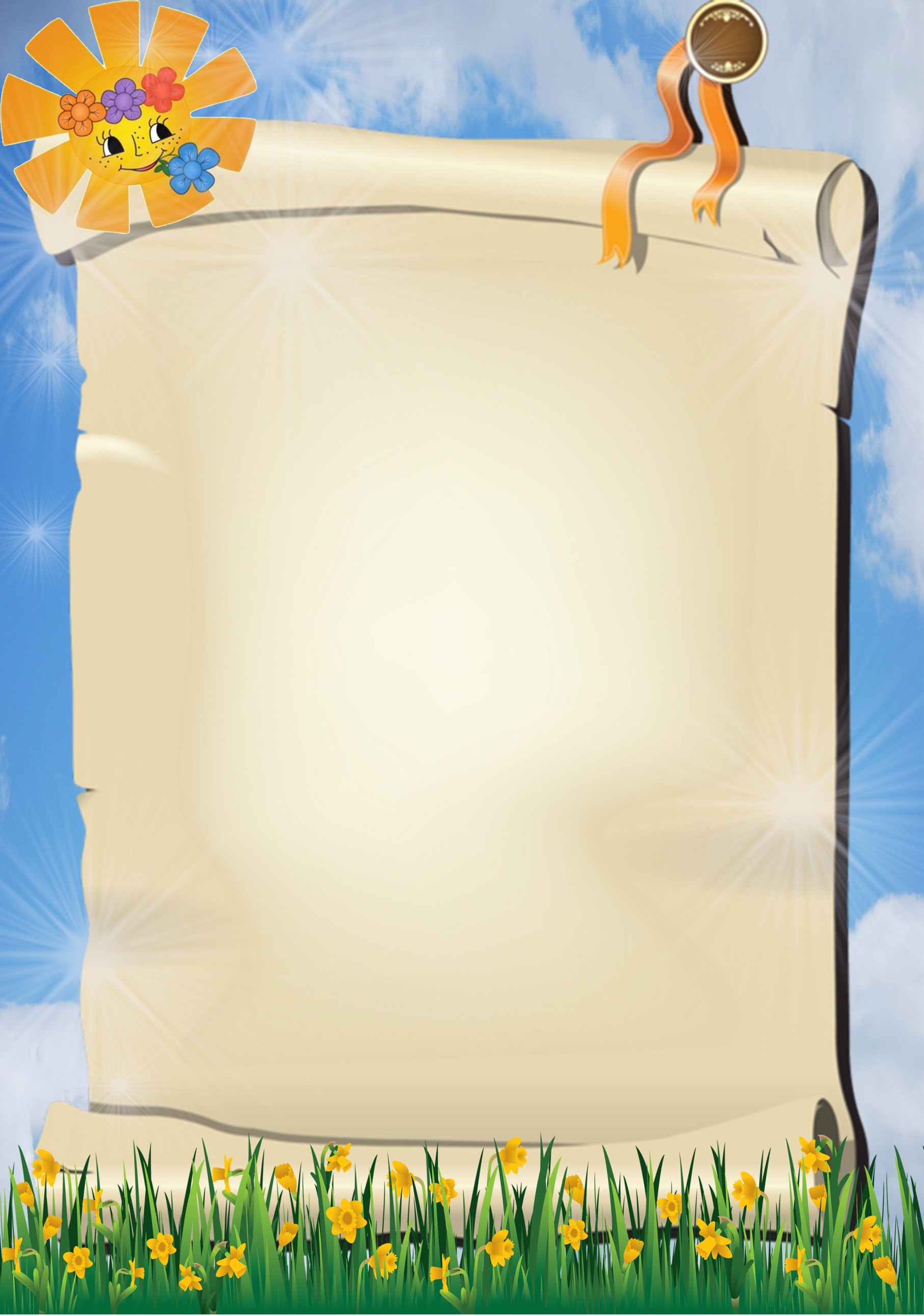 Мордовский фольклор в жизни ребенка.«…нет ничего прекраснее , чем знаниеродного языка и любить свою родину».М.В. ЛомоносовУважаемые коллеги и  родители,           Мы живем в интересное и сложное информационное время, где влияние телевизора, компьютера и интернета имеет над всеми нами магическую силу. Но согласитесь, эта информация не всегда идет на пользу нашим детям. А нам с Вами необходимо сохранить здоровье наших детей. Поэтому настоятельно обращаем Ваше внимание на необходимость изучения истоков национальной культуры - мордовского фольклора.Фольклор издавна считался народным богатством. Через фольклор у детей обогащается словарный запас и развивается память. Фольклор - одно из мощных средств, которое позволяет осуществлять воспитание на основе национальных традиций.Мордовский фольклор  богат и разнообразен. Он представлен  потешками, прибаутками, загадками, поговорками, сказками, легендами, колыбельными песнями.Мордовские  потешки создавались на потеху детям. Знакомство  с ними расширяет кругозор детей, обогащает чувства и речь.               		 СОРОКА, СОРОКА                     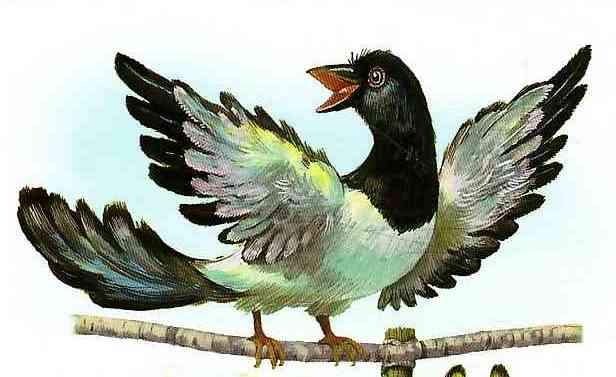 -Сорока, сорока,                                           -Сорока, сорока,Сорока, акша бока.                                       Сорока белобока.Азк мезе, вешендят,                                                  Скажи , что ищешь?Мезень колга чикордат?                               И о чем трещишь?Мезе юмафтоть?                                            Что потеряла?Мезе прафтоть?                                                Что упало?  Что ты уронила?-Пяштенянень прафтонь,                              -Орешки уронилаМарнек юмафтонь.                                        И всех их потеряла.В пословицах возносятся любовь к Родине, трудолюбию, храбрость и другие положительные свойства человеческого характера. Они имеют большое значение для нравственного воспитания детей.В родном краю жить как в раю.Золотые руки-золотые дела.Доброе сердце к сердцу льнет.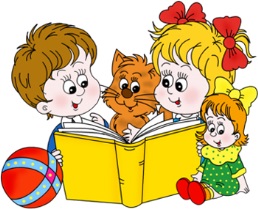 Много хорошего сделаешь - много друзей приобретёшь.Материнское слово - святое слово.Учи детей, пока малы - хороши будут взрослыми.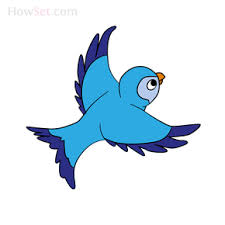 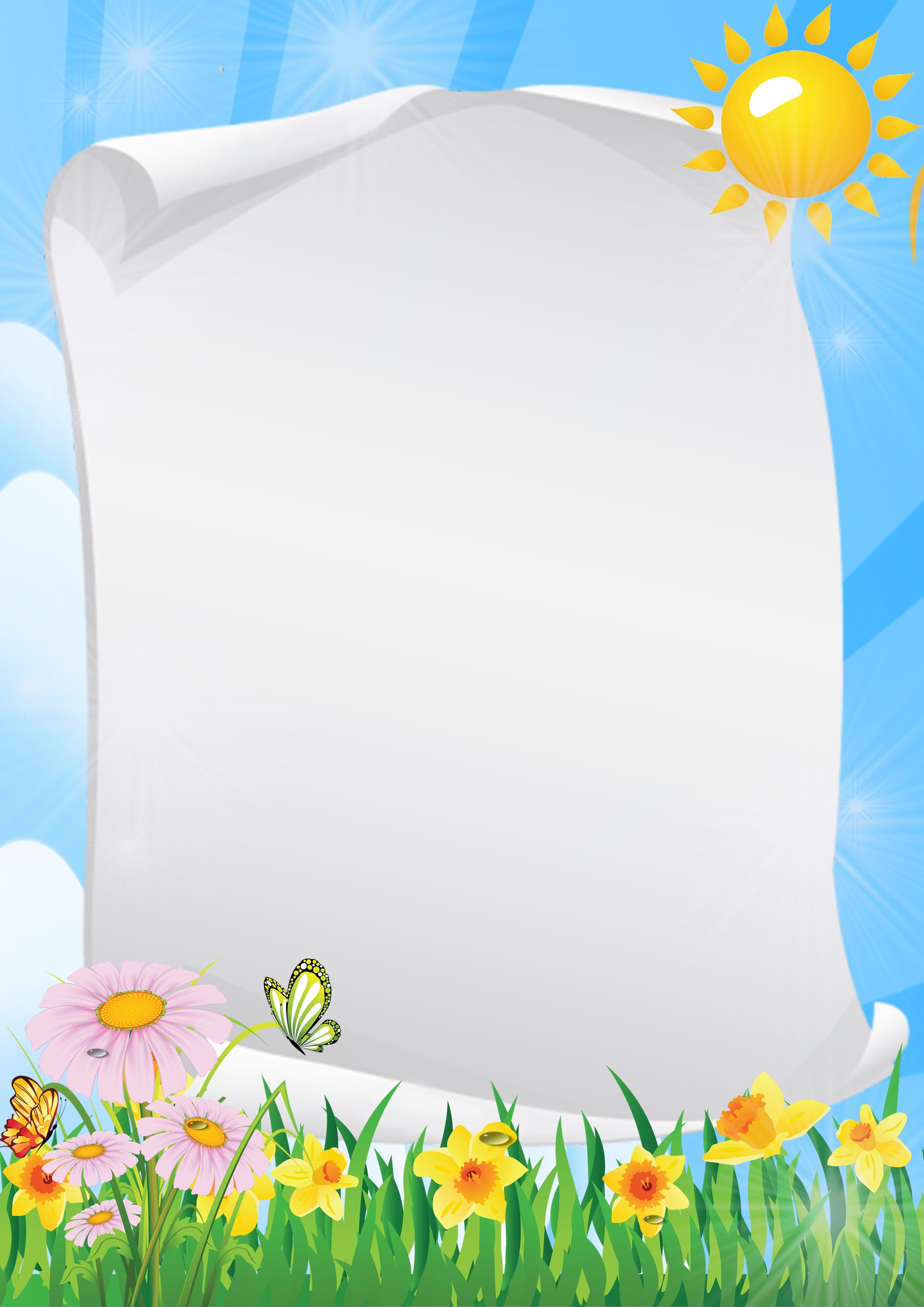 Мордовские загадки знакомят детей с природными явлениями, зверями и птицами, с окружающим миром. Загадки способствуют развитию памяти, образного мышления.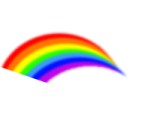 *Летом я от него прячусь,                     *Красивую дугу в дождливые      Зимой я его ищу. (Солнце)                     дни запрягаю.   (Радуга).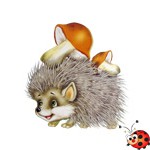 *Без рук, без топора,                             *Иголки с собой носит, а шитьА себе дом строит. (Птица)                    не умеет.                  (Ёж) Поэтические образы мордовских колыбельных песенок доступны всем детям. В них поется о птицах, о предметах домашнего обихода. Мама, напевая колыбельную песенку , передает свой опыт, знания о мире, учит обычаям мордовского народа. Дети, слушая колыбельные песни, быстрее развиваются и лучше адаптируются в жизни.БАЮ-БАЮ, ИДНЯЗЕ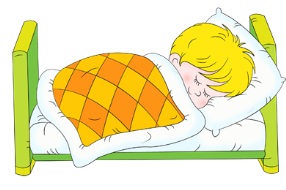 Баю-баю, иднязе,                                    Баю, баю, ребенок мой,Ляень сетьме веднязе,                             Тихая вода речная,Удок, касат оцюста,                                Спи и вырастишь большой,Тума лаца тазаста.                                  Словно дуб, и бед не зная.Сказки – наиболее любимый вид фольклора. Мордовские сказки знакомят детей  с историческим прошлым мордовского народа, особенностями его быта, обычаев, с красотой родной природы, разнообразием  животного мира. Сказки помогают формировать художественный вкус, воспитывать доброе отношение к людям.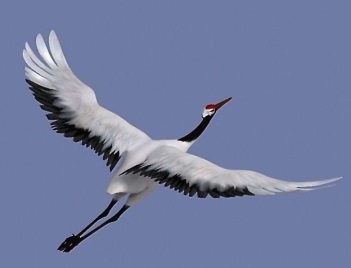 ЛИСА И ЖУРАВЛЬПоспорили лиса и журавль, кто из них хитрее. Лиса похвасталась, что семьдесят семь хитростей знает.-А я только одну,- говорит журавль.- Зато моя хитрость главнее.-Как бы не так ! – не поверила лиса.Пока они спорили, окружили их охотники с собаками. Лиса туда- сюда заметалась- спрятаться  негде. А журавль убегать не стал, лег на землю и притворился мертвым.  Собаки на него внимание не обратили , за лисой погнались.Журавль решил помочь лисе. Поднялся в воздух, полетел  и сел на землю прямо перед собаками. Бежит, крыльями хлопает, будто хочет взлететь, да не может.  Собаки за ним погнались, а лису из виду потеряли. Журавль оттолкнулся длинными ногами, поднялся и полетел к себе домой.Так журавль от смерти лису спас. Лиса после всем рассказывала, что хитрее журавля никого нет.Прочитайте детям следующие сказки: «Пугливая мышь»,  «Благодарный медведь», «Как собака друга искала»,  «Три брата», «Девушка березка» и  другие.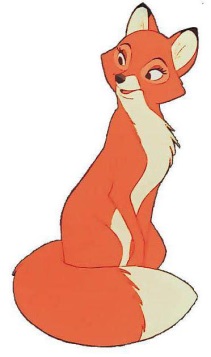            Желаем  Вам успехов в воспитании детей               в культурных традициях  мордовского народа!ПАМЯТКА Мордовский фольклор в жизни ребенкаМДОУ «Детский сад №20 комбинированного вида»Авторы: Черкасова О.Н. воспитатель высшей квалификационной категории            Юткина Г.В. воспитатель высшей квалификационной категории